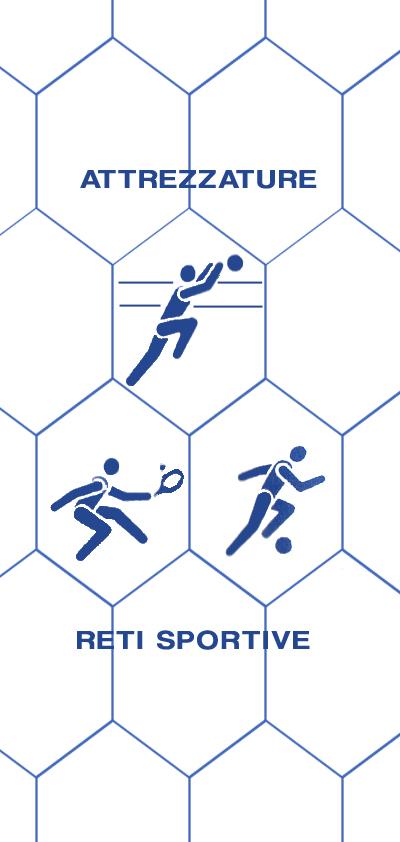 SCHEDA ARTICOLO: S01Scaffalatura Rete in nylon poliestere ad alta resistenza. Dimensione maglia cm 10x10cm, spessore filato mm 4. Stabilizzata contro i raggi ultravioletti.COMPOSIZIONE FILATO: rete in nylon poliestere di colore bianco, con bordatura perimetrale con treccia di mm 8 cucita alla rete.DURATA MINIMA DELLA RETE: oltre 10 anniCARICO DI ROTTURA: si intende carico di rottura il tiraggio di una maglia da un’estremità all’altra ed è di 133 daN.CARATTERISTICHE TECNICHEMATERIALE: nylon poliestere COLORE DISPONIBILE: biancoSPESSORE FILATO: 4 mmRETE: a maglia quadraMAGLIA: 10x10 cmPESO:  300 g/mqBORDATURA PERIMETRALE: treccia nylon mm 8TEMPERATURA DI FUSIONE:  118°TEMPERATURA MINIMA D’USO: - 40°ASSORBIMENTO D’ACQUA 0,01%: idrorepellente UTILIZZO:  rete di sicurezza prodotta per evitare la caduta di materiale da scaffalature industriali, così da proteggere sia i prodotti che gli operai sul luogo di lavoro. Estremamente facile da montare.Ogni rete viene utilizzata sia in lunghezza che in larghezza della dimensione richiesta. Completa di rinforzo perimetrale con una treccia da mm 6, di solito di colore bianco, cucita alla rete, lasciando negli angoli uno spezzone di corda per facilitare la messa in opera.DESCRIZIONE: la rete per scaffalatura S01 è utilizzata per evitare la cauta di materiale industriale, così da proteggere sia i prodotti che gli operai sul luogo di lavoro.È realizzata in nylon poliestere di colore bianco con una maglia quadrata da cm. 10x10 e un filato spesso mm. 4 e rinforzata con una bordatura perimetrale con treccia in nylon da mm. 8. Questo rinforzo è utile per una maggiore durata nel tempo.Produciamo reti su misura in base alle vostre esigenze e su richiesta inviamo anche campioni, a nostre spese.Per ulteriori chiarimenti e/o informazioni non dubitate a contattarci.